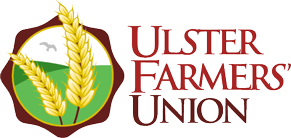 Application for appointment as: Policy Officer This form must be received no later than Friday 3rd May 2024 at 4.00pm in Microsoft Word format (NOT PDF)Completed application forms to be e-mailed to angela@ufuhq.com Guidance notes for completion of application forms:Please refer to the job description and person specification, as candidates are only short-listed for the next stage of the recruitment process on the basis of information contained in the application form which meets the criteria detailed in the person specification.Please ensure all questions are answered and that you fully complete the application formForms must be typewritten.Application forms, which are received after the above time and date, will not be considered.  CVs must not be included and will not be considered.  Please attach additional sheets if required. General Data Protection RegulationsWe take your privacy seriously at the Ulster Farmers Union and will only use your personal information to administer your application.  You can find out more about how we process your data and your rights by reading our Privacy Notice at www.ufuni.org/privacy-policyDECLARATION I declare that all foregoing statements are true and complete to the best of my knowledge and belief.  I understand that knowingly giving false or inaccurate information or suppressing any material fact will lead to disqualification or, if appointed, dismissal.A typed signature will be considered legally binding.Signed: ___________________________________________ Dated: ___________________Information about Criminal ConvictionsIf you have answered “yes” to this question please return this form in a sealed envelope with the following on it.  In Strictest ConfidenceFor the Attention of the Chief ExecutiveHR REF: XYour nameYour addressThe envelope will only be opened in the event that you are the preferred candidate for the post.  If you are unsuccessful the envelope will be returned to you unopened.FAIR EMPLOYMENT MONITORING QUESTIONNAIREThis questionnaire will not be seen by either the short listing or interview panelsIntroduction:We are an Equal Opportunities Employer. We do not discriminate against our job applicants or employees and we aim to select the best person for the job.We monitor the community background and sex of our job applicants and employees in order to demonstrate our commitment to promoting equality of opportunity in employment and to comply with our duties under the Fair Employment & Treatment (NI) Order 1998.You are not obliged to answer the questions on this form and you will not suffer any penalty if you choose not to do so. Nevertheless, we encourage you to answer these questions. Your answers will be used by us to prepare and submit a monitoring return to the Equality Commission, but your identity will be kept anonymous. In all other regards your answers will be treated with the strictest confidence. We assure you that your answers will not be used by us to make any decisions affecting you, whether in a recruitment exercise or during the course of any employment with us.Community Background:Regardless of whether they actually practice a religion, most people in Northern Ireland are perceived to be members of either the Protestant or Roman Catholic communities.Please indicate the community to which you belong by ticking the appropriate box below:If you do not answer the above question, we are encouraged to use the residuary method of making a determination, which means that we can make a determination as to your community background on the basis of the personal information supplied by you in your application form/personnel file.Sex: Please indicate your sex by ticking the appropriate box below: Note: If you answer this questionnaire you are obliged to do so truthfully as it is a criminal offence under the Fair Employment (Monitoring) Regulations (NI) 1999 to knowingly give false answers to these questions.PERSONAL DETAILSPERSONAL DETAILSPERSONAL DETAILSPERSONAL DETAILSPERSONAL DETAILSPERSONAL DETAILSPERSONAL DETAILSTitle (Mr, Mrs, Miss, Ms, etc)SurnameForenamesAddress inc townPostcodeTelephone numbersHomeWorkMobileEmailEDUCATION HISTORY Continue on additional sheets if necessaryEDUCATION HISTORY Continue on additional sheets if necessaryEDUCATION HISTORY Continue on additional sheets if necessaryEDUCATION HISTORY Continue on additional sheets if necessaryState type of school and/or college of further education/university attendedLevel ofqualificationsobtained:Subject:Marks or grade:Please give details of professional qualifications (including date(s) of award) and/or details of any relevant trainingand/or details of any membership of professional organisations or institutes (continue on additional sheets if necessary):Please give details of professional qualifications (including date(s) of award) and/or details of any relevant trainingand/or details of any membership of professional organisations or institutes (continue on additional sheets if necessary):Please give details of professional qualifications (including date(s) of award) and/or details of any relevant trainingand/or details of any membership of professional organisations or institutes (continue on additional sheets if necessary):Please give details of professional qualifications (including date(s) of award) and/or details of any relevant trainingand/or details of any membership of professional organisations or institutes (continue on additional sheets if necessary):EMPLOYMENT HISTORY Starting with your current or most recent employer and working back, please give details of your previous work history including any voluntary work. Please state whether full-time or part-time (continue on additional sheets if necessary)EMPLOYMENT HISTORY Starting with your current or most recent employer and working back, please give details of your previous work history including any voluntary work. Please state whether full-time or part-time (continue on additional sheets if necessary)EMPLOYMENT HISTORY Starting with your current or most recent employer and working back, please give details of your previous work history including any voluntary work. Please state whether full-time or part-time (continue on additional sheets if necessary)EMPLOYMENT HISTORY Starting with your current or most recent employer and working back, please give details of your previous work history including any voluntary work. Please state whether full-time or part-time (continue on additional sheets if necessary)EMPLOYMENT HISTORY Starting with your current or most recent employer and working back, please give details of your previous work history including any voluntary work. Please state whether full-time or part-time (continue on additional sheets if necessary)EMPLOYMENT HISTORY Starting with your current or most recent employer and working back, please give details of your previous work history including any voluntary work. Please state whether full-time or part-time (continue on additional sheets if necessary)Name and address     of employer:From(mm/yy):To(mm/yy):Position(s) held and brief description of duties:LeavingSalary:Reason forLeaving:ROLE REQUIREMENTS – ESSENTIAL CRITERIA Please detail, using examples, how you meet the essential criteria of the post as outlined in the Person SpecificationEssential Criteria – Demonstrate that you have a good knowledge of current agricultural issues and a sound working knowledge of practical farming. Outline the challenges facing the farming industry.Achievement IndicatorsEssential Criteria – Can you provide an example of a complex issue you have had to communicate to others and outline how you ensured clarity and understanding in your explanation.Achievement IndicatorsEssential Criteria – Describe a time when you had to compile a comprehensive report under tight deadlines and what you did to ensure accuracy and relevance in the information you presented.Achievement IndicatorsEssential Criteria – Could you share an experience where you had to deliver a presentation to an audience and discuss the presentation style/type you used to effectively engage and convey your message.Achievement IndicatorsEssential Criteria – Can you tell us about a situation when you had to analyse a large document or complex information, discuss how you approached the analysis process and how you drew meaningful conclusions.Achievement IndicatorsEssential Criteria – Demonstrate that you are a team player, good at building relations with others to achieve results, but also able to work independently.Achievement IndicatorsEssential Criteria – Please outline your proficiency in using computers and explain your knowledge and proficiency in Microsoft 365 software.Achievement IndicatorsDo you have access to a form of transport which enables you to meet the requirements of the post in full?Do you have access to a form of transport which enables you to meet the requirements of the post in full?YesNoAre you willing to work evenings & weekends when required?How soon could you start in this role?  REFERENCESPlease give the names, addresses and occupations of two persons, not related to you, from whom employment/work-based references may be sought.  One of your referees should preferably be your current or most recent employer (whether paid or voluntary work) and both should be able to comment on your ability to carry out the particular tasks of this job.  REFERENCESPlease give the names, addresses and occupations of two persons, not related to you, from whom employment/work-based references may be sought.  One of your referees should preferably be your current or most recent employer (whether paid or voluntary work) and both should be able to comment on your ability to carry out the particular tasks of this job.  REFEREE 1REFEREE 1Name OccupationAddressTelephone NumberEmail	REFEREE 2REFEREE 2Name OccupationAddressTelephone NumberEmail	With reference to the Rehabilitation of Offenders (NI) Order 1978, have you been convicted of a criminal offence?   Please note that this will not necessarily be a bar to employmentWith reference to the Rehabilitation of Offenders (NI) Order 1978, have you been convicted of a criminal offence?   Please note that this will not necessarily be a bar to employmentYesNoIf yes please give details:I am a member of the Protestant communityI am a member of the Roman Catholic communityI am a member of neither the Protestant nor the Roman Catholic communitySex Male  FemaleAdditional InformationTo monitor the effectiveness of our advertising please indicate where you saw this position advertised: